                                                                                                                                               ПРОЕКТ                    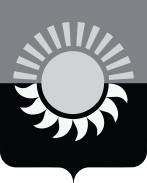 РОССИЙСКАЯ ФЕДЕРАЦИЯКемеровская область – Кузбассмуниципальное образование – Осинниковский городской округАдминистрация Осинниковского городского округаПОСТАНОВЛЕНИЕ________________ 	                                                                                                       № ________ 					О внесении изменений в постановление администрации Осинниковского городского округа от 13.06.2017г. № 456-нп «Об утверждении «Сводного реестра муниципальных услуг, предоставляемых на территории муниципального образования – Осинниковский городской округ»В соответствии с Федеральным законом от 27.07.2010 № 210-ФЗ «Об организации предоставления государственных и муниципальных услуг», Федеральным законом от 06.10.2003 № 131-ФЗ «Об общих принципах организации местного самоуправления в РФ»:Внести в постановление администрации Осинниковского городского округа от 13.06.2017г. № 456-нп «Об утверждении «Сводного реестра муниципальных услуг, предоставляемых на территории муниципального образования – Осинниковский городской округ» следующие изменения: 	1.1. В приложении к постановлению «Сводный реестр муниципальных услуг, предоставляемых на территории муниципального образования – Осинниковский городской округ» (далее – Сводный реестр):1.1.1. Раздел Сводного реестра «Услуги в жилищной сфере» изложить в редакции согласно приложению к настоящему постановлению. 	2. Опубликовать настоящее постановление в городской общественно-политической  газете «Время и жизнь».3. Настоящее постановление вступает в силу с момента его официального опубликования.4. Контроль за исполнением настоящего постановления возложить на начальника отдела учету и распределению жилья Л.В. Баландину.Глава Осинниковскогогородского округа                                                                                                    И.В. РомановС постановлением ознакомлен, с возложением обязанностей согласен                                                                  Л.В. Баландина М.В. Попова 4-13-33Приложение к постановлению администрацииОсинниковского городского округаот «____» __________ 2020  № _______Сводный реестр муниципальных услуг, предоставляемых на территории Осинниковского городского округаУправляющий делами – руководитель аппарата                                                                                                         Л.А. Скрябина                                                                               №п/пНаименованиеуслугиНаименованиеуслугиСтруктурное подразделение/ учреждение, предоставляющее муниципальную услугуСтруктурное подразделение/ учреждение, предоставляющее муниципальную услугуРезультатоказания услугиРезультатоказания услугиПотребительмуниципальной услугиНормативно-правовые актыУслуги в жилищной сфереУслуги в жилищной сфереУслуги в жилищной сфереУслуги в жилищной сфереУслуги в жилищной сфереУслуги в жилищной сфереУслуги в жилищной сфереУслуги в жилищной сфереУслуги в жилищной сфереПризнание граждан малоимущими в целях постановки на учет для предоставления жилых помещенийОтдел по учету и распределению жилья администрации Осинниковского городского округаОтдел по учету и распределению жилья администрации Осинниковского городского округаРешение о признании граждан малоимущимиРешение о признании граждан малоимущимиМалоимущие гражданеМалоимущие гражданеЗакон Кемеровской области от 10.06.2005 № 65-ОЗ «О порядке признания органами местного самоуправления граждан малоимущими»Принятие на учет граждан в качестве нуждающихся в жилых помещенияхОтдел по учету и распределению жилья администрации Осинниковского городского округаОтдел по учету и распределению жилья администрации Осинниковского городского округаПринятие заявителя на учет в качестве нуждающегося в жилом помещении и направление уведомления о принятии на учет;отказ в принятии на учет в качестве нуждающегося в жилом помещении и направление уведомления об отказеПринятие заявителя на учет в качестве нуждающегося в жилом помещении и направление уведомления о принятии на учет;отказ в принятии на учет в качестве нуждающегося в жилом помещении и направление уведомления об отказеФизические лица, постоянно проживающие на территории Осинниковского городского округаФизические лица, постоянно проживающие на территории Осинниковского городского округаПостановление администрации Осинниковского городского округа от 29.07.2016 № 609-нп «О внесении изменений в административный регламент предоставления муниципальной услуги «Принятие на учет граждан в качестве нуждающихся в жилых помещениях»Принятие заявлений, документов граждан на включение в реестр получателей долгосрочных целевых жилищных займов, социальных выплат на приобретение (строительство) жилых помещенийОтдел по учету и распределению жилья администрации Осинниковского городского округаОтдел по учету и распределению жилья администрации Осинниковского городского округаВключение в реестр получателей жилищных займов или социальных выплат; отказ во включении в реестрВключение в реестр получателей жилищных займов или социальных выплат; отказ во включении в реестрГраждане, относящиеся к льготным категориям в соответствии со статьей 4 Закона Кемеровской области от 16.05.2006 № 58-ОЗ «О предоставлении долгосрочных целевых жилищных займов, социальных выплат и развитии ипотечного жилищного кредитования» и статьей 2 Закона Кемеровской области от 30.04.2013 № 47-ОЗ «О предоставлении займов и социальных выплат многодетным семьям», проживающие на территории Осинниковского городского округа и являющиеся нуждающимися в жилых помещенияхГраждане, относящиеся к льготным категориям в соответствии со статьей 4 Закона Кемеровской области от 16.05.2006 № 58-ОЗ «О предоставлении долгосрочных целевых жилищных займов, социальных выплат и развитии ипотечного жилищного кредитования» и статьей 2 Закона Кемеровской области от 30.04.2013 № 47-ОЗ «О предоставлении займов и социальных выплат многодетным семьям», проживающие на территории Осинниковского городского округа и являющиеся нуждающимися в жилых помещенияхПостановление администрации Осинниковского городского округа от 29.07.2016 № 608-нп «О внесении изменений в административный регламент предоставления муниципальной услуги «Принятие заявлений, документов граждан на включение в реестр получателей долгосрочных целевых жилищных займов, социальных выплат на приобретение (строительство) жилых помещений»Заключение, изменение, расторжение договора социального найма жилого помещенияОтдел по учету и распределению жилья администрации Осинниковского городского округаОтдел по учету и распределению жилья администрации Осинниковского городского округаЗаключение, изменение, расторжение договораЗаключение, изменение, расторжение договораГраждане Российской Федерации, занимающие жилые помещения в муниципальном жилищном фондеГраждане Российской Федерации, занимающие жилые помещения в муниципальном жилищном фондеПостановление администрации Осинниковского городского округа от 29.07.2016 № 607-нп «О внесении изменений в административный регламент предоставления муниципальной услуги «Заключение, изменение, расторжение договора социального найма жилого помещения»Предоставление жилых помещений гражданам из специализированного муниципального жилищного фондаОтдел по учету и распределению жилья администрации Осинниковского городского округаОтдел по учету и распределению жилья администрации Осинниковского городского округаОформление, внесение изменений,  расторжение договоров найма жилого помещения специализированного жилищного фонда; отказ в оформлении договоров найма жилого помещения специализированного жилищного фондаОформление, внесение изменений,  расторжение договоров найма жилого помещения специализированного жилищного фонда; отказ в оформлении договоров найма жилого помещения специализированного жилищного фондаФизические лица, постоянно проживающие на территории Осинниковского городского округаФизические лица, постоянно проживающие на территории Осинниковского городского округаЖилищный кодекс Российской ФедерацииПредоставление социальной выплаты на приобретение жилого помещения или строительство индивидуального жилого дома в рамках реализации подпрограммы «Обеспечение жильем молодых семей» федеральной целевой программы «Жилище» на 2015-2020 годы»Отдел по учету и распределению жилья администрации Осинниковского городского округаОтдел по учету и распределению жилья администрации Осинниковского городского округаОказание поддержки молодым семьям-участникам подпрограмм в улучшении жилищных условий путём предоставления им социальной  выплатыОказание поддержки молодым семьям-участникам подпрограмм в улучшении жилищных условий путём предоставления им социальной  выплатыМолодые семьи, в том числе неполные молодые семьи, состоящие из одного молодого родителя и одного и более детей, возраст каждого из супругов либо одного родителя в неполной семье не должен превышать 35 лет, признанные нуждающимися  в жилом помещенииМолодые семьи, в том числе неполные молодые семьи, состоящие из одного молодого родителя и одного и более детей, возраст каждого из супругов либо одного родителя в неполной семье не должен превышать 35 лет, признанные нуждающимися  в жилом помещенииПостановление Правительства Российской Федерации от 17.12.2010 г. № 1050 «О федеральной целевой программе «Жилище» на 2015-2020 годы»Включение в список детей-сирот и детей, оставшихся без попечения родителей, лиц из числа детей-сирот и детей, оставшихся без попечения родителей, которые подлежат обеспечению жилыми помещениямиОтдел по учету и распределению жилья администрации Осинниковского городского округаОтдел по учету и распределению жилья администрации Осинниковского городского округаВключение в список; отказ во включении в списокВключение в список; отказ во включении в списокДети-сироты и дети, оставшиеся без попечения родителей, лица из числа детей-сирот и детей, оставшихся без попечения родителейДети-сироты и дети, оставшиеся без попечения родителей, лица из числа детей-сирот и детей, оставшихся без попечения родителейПостановление администрации Осинниковского городского округа от 02.09.2016 № 721-нп «Об утверждении административного регламента предоставления муниципальной услуги «Включение в список детей-сирот и детей, оставшихся без попечения родителей, лиц из числа детей-сирот и детей, оставшихся без попечения родителей, которые подлежат обеспечению жилыми помещениями»58.1Выдача справки об очередности в списке граждан, состоящих на учете в качестве нуждающихся в жилых помещенияхОтдел по учету и распределению жилья администрации Осинниковского городского округаОтдел по учету и распределению жилья администрации Осинниковского городского округаВыдача справки об очередности; отказ в выдаче справки об очередностиВыдача справки об очередности; отказ в выдаче справки об очередностиФизические лица, состоящие на учете граждан в качестве нуждающихся в жилых помещенияхФизические лица, состоящие на учете граждан в качестве нуждающихся в жилых помещенияхЖилищный кодекс Российской Федерации, Закон Кемеровской области от 10.06.2005 № 68-ОЗ «О порядке ведения органами местного самоуправления учета граждан в качестве нуждающихся в жилых помещениях, предоставляемых по договорам социального найма»